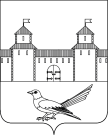 от 01.08.2016 № 1327-пОб утверждении Положения «О сети наблюдения и лабораторного контроля гражданской обороны Сорочинского городского округа Оренбургской области»В соответствии с Федеральным законом от 12 февраля 1998 года N 28-ФЗ "О гражданской обороне", постановлением Правительства Оренбургской области от 16 февраля 2010 года N 83-п "Об обеспечении мероприятий гражданской обороны на территории Оренбургской области", постановлением Правительства Оренбургской области от 27 марта 2014 года N 181-п "Об утверждении Положения о сети наблюдения и лабораторного контроля гражданской обороны Оренбургской области" и в целях определения порядка работы учреждений сети наблюдения и лабораторного контроля Сорочинского городского округа Оренбургской области по подготовке и проведению мероприятий гражданской обороны, создания условий, необходимых для предотвращения или максимального снижения потерь и ущерба при опасности, возникающей при военных конфликтах или вследствие этих конфликтов, а также при чрезвычайных ситуациях природного и техногенного характера, руководствуясь статьями 32, 35, 40  Устава муниципального образования Сорочинский городской округ Оренбургской области, администрация Сорочинского городского округа Оренбургской области постановляет:Утвердить: Положение о сети наблюдения и лабораторного контроля гражданской обороны Сорочинского городского округа Оренбургской области согласно приложению № 1. Перечень учреждений сети наблюдения и лабораторного контроля гражданской обороны Сорочинского городского округа Оренбургской области согласно приложению № 2.Рекомендовать организациям, предприятиям и учреждениям, независимо от форм собственности и ведомственной принадлежности, имеющим структурные подразделения, осуществляющие наблюдение и лабораторный контроль, в двухмесячный срок после официального опубликования настоящего постановления разработать документацию учреждений сети наблюдения и лабораторного контроля гражданской обороны Сорочинского городского округа Оренбургской области.Контроль за исполнением настоящего постановления оставляю за собой.Постановление вступает в силу после его официального опубликования.И.о. главы муниципального образованияСорочинский городской округ – первый заместитель главы администрации городского округа по оперативному 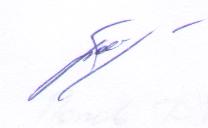 управлению муниципальным хозяйством	А.А. БогдановРазослано: Богданову А.А., Новик С.П., прокуратуре, руководителям предприятий, организаций, учреждений (согласно расчета рассылки).Приложение № 1к постановлению администрацииСорочинского городского округаОренбургской областиот 01.08.2016 № 1327-пПоложение
об организации сети наблюдения и лабораторного контроля гражданской обороны Сорочинского городского округа Оренбургской областиI. Общие положенияНастоящее Положение определяет организацию, основные задачи и порядок функционирования сети наблюдения и лабораторного контроля гражданской обороны Сорочинского городского округа Оренбургской области (далее СНЛК).СНЛК является составной частью сил и средств наблюдения и контроля Российской системы предупреждения и действий в чрезвычайных ситуациях (РСЧС). Органы местного самоуправления Сорочинского городского округа Оренбургской области, организации, предприятия и учреждения независимо от форм собственности и ведомственной принадлежности, имеющие структурные подразделения, осуществляющие наблюдение и лабораторный контроль, выполняют свои функции в объеме задач, установленных ведомственными нормативными правовыми актами.Выполнение стоящих перед СНЛК ГО задач и функций является обязательным для всех организаций, включенных в структуру СНЛК ГО.Органом повседневного (оперативного) управления СНЛК ГО является единая дежурно-диспетчерская служба Сорочинского городского округа, на объектовом уровне - дежурно-диспетчерские службы объектов.Общее руководство сетью наблюдения и лабораторного контроля возлагается на главного специалиста по ГО и ЧС администрации Сорочинского городского округа Оренбургской области. Непосредственное руководство подведомственными учреждениями СНЛК по задачам определенным настоящим положением осуществляется комитетами, ведомствами и организациями, включенными в структуру СНЛК.Наблюдение и лабораторный контроль в Сорочинском городском округе организуется и проводится в целях:своевременного обнаружения и индикации радиоактивного, химического, биологического заражения (загрязнения) питьевой воды, пищевого и фуражного сырья, продовольствия, объектов окружающей среды (воздуха, почвы, воды открытых водоемов, растительности и др.) при чрезвычайных ситуациях мирного и военного времени;принятия экстренных мер по защите населения, сельскохозяйственного производства от радиоактивных веществ (далее именуется РВ), отравляющих веществ (далее именуется ОВ), аварийно химически опасных веществ (далее именуется АХОВ), биологических средств (далее именуется БС) - возбудителей инфекционных заболеваний.Сеть наблюдения и лабораторного контроля имеет один уровень: муниципальный.Муниципальный уровень СНЛК формируется на базе учреждений, организаций, функционирующих на территории Сорочинского городского округа.Все они внесены в Перечень учреждений Оренбургской области, включенных в структуру СНЛК Сорочинского городского округа.Координацию деятельности СНЛК осуществляет комиссия по предупреждению и ликвидации чрезвычайных ситуаций и обеспечению пожарной безопасности администрации Сорочинского городского округа.II. Функционирование и порядок представления информации
учреждениями сети наблюдения и лабораторного контроляФункционирование СНЛК осуществляется в трех режимах:1. В режиме повседневной деятельности (мирное время, нормальная радиационная, химическая, микробиологическая обстановка, отсутствие эпидемий, эпизоотий, эпифитотий) наблюдение и лабораторный контроль проводится в объеме задач, установленных для данного учреждения директивным (вышестоящим) органом. Информация о результатах наблюдения и лабораторного контроля представляется по установленному регламенту в вышестоящую организацию по подчиненности.2. В режиме повышенной готовности (ухудшение производственной, радиационной, химической, микробиологической, сейсмической и гидрометеорологической обстановки, прогноз о возможном возникновении чрезвычайной ситуации и угрозе начала войны) производится усиление контроля за состоянием окружающей среды, организуется непрерывный сбор, обработка и передача информации органам управления.Информация об ухудшении обстановки обнаружении в воздухе, почве, воде, растительности, продовольствии, пищевом и фуражном сырье и др. РВ, АХОВ в концентрациях (уровнях радиации), превышающих значение предельно допустимые уровни (ПДУ), предельно допустимые концентрации (ПДК), а также ОВ и БС; о случаях опасных для жизни и здоровья инфицированных людей, животных и растений; о случаях высокого загрязнения природной среды передается учреждениями СНЛК в вышестоящую организацию по подчиненности одновременно в единую дежурно-диспетчерскую службу (ЕДДС) муниципального образования Сорочинский городской округ и ФКУ "ЦУКС ГУ МЧС России по Оренбургской области".Передача информации осуществляется в сроки, не превышающие 2-х часов с момента обнаружения признаков угрозы возникновения чрезвычайных ситуаций, и далее с периодичностью не более 2-х часов в формализованном и неформализованном виде по существующим каналам связи.Состав и конкретные формы представления информации по подчиненности устанавливаются для каждого учреждения СНЛК ГО вышестоящей организацией по согласованию с головной организацией и закрепляются соответствующей инструкцией.3. В режиме чрезвычайной ситуации (возникновения и ликвидации чрезвычайной ситуации в мирное время), применение противником современных средств поражения в военное время, производится непрерывный контроль за состоянием окружающей среды. Наблюдение за состоянием окружающей среды и лабораторный контроль проводится в объеме задач, предусмотренных настоящим Положением.Экстренная информация об обнаружении в объектах окружающей среды (воздухе, почве, воде) продуктах питания, пищевом и фуражном сырье РВ, АХОВ в количествах, значительно превышающих фоновые значения, а также ОВ и БС; о массовых вспышках особо опасных инфекционных заболеваний (поражений) людей, животных и растений; о случаях высокого загрязнения окружающей среды передаются с момента обнаружения учреждениями СНЛК в вышестоящую организацию по подчиненности и одновременно в ЕДДС муниципального образования Сорочинский городской округ и ФКУ "ЦУКС ГУ МЧС России по Оренбургской области".Передача экстренной информации (уведомления) осуществляется в формализованном и неформализованном виде по имеющимся каналам связи, немедленно, и с последующим письменным подтверждением (донесением) не позднее 2-х часов с момента уведомления о возникновении чрезвычайных ситуаций.Последующая информация о развитии обстановки передается с периодичностью не более 2-х часов, если сроки подобных сообщений не оговорены особо.III. Материально-техническое и финансовое обеспечение СНЛК ГОЛабораториям, входящим в СНЛК ГО, рекомендуется иметь следующий комплект документации:положение (инструкция) о работе учреждения СНЛК ГО;штатное расписание и табель оснащения;план перевода учреждения СНЛК ГО с мирного на военное положение;план подготовки и развития учреждения СНЛК ГО на текущий год и перспективу;схема оповещения (сбора) личного состава учреждения СНЛК ГО в рабочее и нерабочее время;функциональные обязанности специалистов учреждения СНЛК ГО;годовые программы и планы подготовки (переподготовки), повышения квалификации специалистов учреждения СНЛК ГО;перечень особо опасных инфекций и поражений людей, животных и растений;перечень АХОВ, нарабатываемых на химически опасных предприятиях и хранящихся на территории объекта;перечень потенциально опасных объектов в радиационном, химическом и микробиологическом отношении;инструкция о порядке ведения радиационного, химического, биологического (бактериологического) наблюдения (разведки) и порядке оповещения о заражении (загрязнении) объектов окружающей среды;инструкция о порядке передачи информации о заражении (загрязнении) объектов окружающей среды со схемой связи;методики отбора проб и проведения исследований на зараженность РВ, ОВ, БС и АХОВ;нормы допустимых уровней радиоактивного заражения (загрязнения), предельно допустимых концентраций ОВ и АХОВ в воздухе, питьевой воде, природной воде, поверхностных и подземных водах, продовольствии, в пищевом и фуражном сырье в мирное и военное время;карта (схема) контролируемого района для отображения радиационной, химической и биологической (бактериологической) обстановок;журнал регистрации отобранных (поступивших) проб и учета результатов анализов;журнал радиационного, химического, биологического (бактериологического) наблюдения (разведки);инструкция по соблюдению мер безопасности при работе с пробами, зараженными (загрязненными) РВ, ОВ, БС, АХОВ.Учреждения СНЛК ГО поддерживают в готовности лабораторное оборудование и средства передачи информации.Оснащение учреждений СНЛК ГО лабораторным оборудованием, приборами, химическими реактивами, посудой, средствами индивидуальной, коллективной и медицинской защиты, другими техническими средствами для выполнения задач в мирное (военное) время производится за счет средств, выделяемых соответствующими федеральными органами исполнительной власти Российской Федерации, органами исполнительной власти Оренбургской области, органами местного самоуправления Сорочинского городского округа Оренбургской области, организациями, предприятиями и учреждениями независимо от форм собственности и ведомственной принадлежности, научно-технического и производственного профиля с учетом их компетенции, предназначенными для наблюдения и контроля за радиационной, химической, биологической (бактериологической) и гидрометеорологической обстановкой на территории Сорочинского городского округа Оренбургской области.Приборы, лабораторное оборудование, реактивы, средства индивидуальной, коллективной и медицинской защиты и другое имущество, которое не применяется для работы в условиях мирного времени, но требуется для решения задач в военное время и ликвидации последствий чрезвычайных ситуаций мирного времени, хранятся непосредственно в учреждениях СНЛК ГО, используются только по прямому назначению и заменяются (освежаются) на новые в установленном порядке.Лаборатории СНЛК ГО должны быть аккредитованы в единой национальной системе аккредитации в Российской Федерации.Сведения о состоянии СНЛК ГО представляются ежегодно:головными учреждениями СНЛК ГО, органами местного самоуправления Сорочинского городского округаОренбургской области в Главное управление МЧС России по Оренбургской области;организациями, предприятиями и учреждениями независимо от форм собственности и ведомственной принадлежности в органы местного самоуправления Сорочинского городского округа Оренбургской области.Финансирование мероприятий с участием учреждений СНЛК ГО в ликвидации последствий чрезвычайных ситуаций и стихийных бедствий производится в соответствии с законодательством Российской Федерации.IV. Подготовка кадров специалистов СНЛК ГОГотовность учреждений СНЛК ГО к решению возложенной на них основной задачи обеспечивается федеральными органами исполнительной власти Российской Федерации, органами исполнительной власти Оренбургской области, органами местного самоуправления Сорочинского городского округа Оренбургской области, организациями, предприятиями и учреждениями независимо от форм собственности и ведомственной принадлежности, научно-технического и производственного профиля с учетом их компетенции, предназначенными для наблюдения и контроля за радиационной, химической, биологической (бактериологической) и гидрометеорологической обстановкой на территории Сорочинского городского округаОренбургской области:путем подготовки (переподготовки), повышения квалификации специалистов в мирное время;в ходе учений (тренировок) с выдачей контрольных проб.За подготовку и переподготовку специалистов несут ответственность руководители учреждений СНЛК ГО.Приложение №2к постановлению администрацииСорочинского городского округаОренбургской областиот 01.08.2016 № 1327-пПеречень
учреждений сети наблюдения и лабораторного контроля гражданской обороны Сорочинского городского округа Оренбургской области1. Метеорологическая станция 2-го разряда Сорочинск Оренбургского центра по гидрометеорологии и мониторингу окружающей среды - филиала федерального государственного бюджетного учреждения "Приволжское управление по гидрометеорологии и мониторингу окружающей среды".2. Сорочинский филиал федерального бюджетного учреждения здравоохранения "Центр гигиены и эпидемиологии в Оренбургской области" Федеральной службы по надзору в сфере защиты прав потребителей и благополучия человека.3. Сорочинское районное управление ветеринарии Государственного бюджетного учреждения "Оренбургская областная ветеринарная лаборатория" министерства сельского хозяйства, пищевой и перерабатывающей промышленности Оренбургской области.4. Сорочинский межрайонный отдел филиала федерального государственного бюджетного учреждения "Российский сельскохозяйственный центр" по Оренбургской области.Администрация Сорочинского городского округа Оренбургской областиПОСТАНОВЛЕНИЕ